FORMULAREFormularul  – 1 Formular de ofertă (propunerea financiară) pentru atribuirea  contractuluiFormularul  – 2 Centralizator de preţuriFormularul – 3	Propunere tehnică pentru atribuirea contractuluiFormularul – 4 Declarație privind sănătatea si securitatea în muncăFormularul – 5 Declarație privind conflictul de interese pentru ofertanţi/ ofertanţi asociaţi/ subcontractanţi/terţi susţinătoriFORMULARUL nr. 1OFERTANTUL__________________   (denumirea/numele)FORMULAR DE OFERTĂCătre ....................................................................................................                     (denumirea autorității contractante și adresa completă)    Domnilor,    1. Examinând documentația de atribuire, subsemnații, reprezentanți ai ofertantului _______________________________               , (denumirea/numele ofertantului)     ne oferim ca, în conformitate cu prevederile și cerințele cuprinse în documentația mai sus menționată, să prestăm ,,……………………………………………………………………………………….…pentru suma de ________________________ lei, (suma în litere și în cifre)                                                    la care se adaugă taxa pe valoarea adaugată în valoare de ______________________  lei (suma în litere și în cifre)    2. Ne angajăm ca, în cazul în care oferta noastră este stabilită câștigătoare, să începem serviciile și să terminăm prestarea acestora în conformitate cu specificaţiile din caietul de sarcini în _______ (perioada în litere si în cifre).                      3. Ne angajăm să menținem această ofertă valabilă pentru o durată de______________ zile, respectiv până la data de __________________(durata în litere si în cifre)                                                                                                (ziua/luna/anul) și ea va rămâne obligatorie pentru noi și poate fi acceptată oricând înainte de expirarea perioadei de valabilitate.    4. Până la încheierea și semnarea contractului de achiziție publică această ofertă, împreună cu comunicarea transmisă de dumneavoastră, prin care oferta noastră este stabilită câștigătoare, vor constitui un contract angajant între noi.    5. Întelegem că nu sunteți obligați să acceptați oferta cu cel mai scăzut preț sau orice altă ofertă pe care o puteți primi.Data _____/_____/__________________, în calitate de _____________________, legal autorizat sa semnez                        (semnatura)oferta pentru și în numele ____________________________________.                                                       (denumirea/numele ofertantului)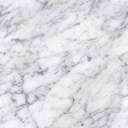 FORMULARUL nr. 2Operator Economic..........................(denumirea)CENTRALIZATOR DE PREŢURI Se va oferta întreg pachetul.Nu se acceptă oferte parțiale din cadrul pachetului și nici oferte alternative.Oferta financiară va fi prezentată, respectându-se prețul maximal pentru fiecare poziție din cadrul pachetului.Semnătura ofertantului sau a reprezentantului ofertantului                    .....................................................Numele  şi prenumele semnatarului				        .....................................................Capacitate de semnătura					                     .....................................................Detalii despre ofertant Numele ofertantului  						        .....................................................Ţara de reşedinţă					                    .....................................................Adresa								        .....................................................Adresa de corespondenţă (dacă este diferită)			        .....................................................Adresa de e-mail                                                                                    .....................................................Telefon / Fax							        .....................................................Data 						                                 .....................................................FORMULARUL nr.3OFERTANTUL__________________   (denumirea/numele)PROPUNERE TEHNICĂServicii de închiriere sală conferință pentru activitate de training, servicii de coffee break şi servicii de servire masă de prânz în Galaţi în cadrul proiectului BSB 998Semnătura ofertantului sau a reprezentantului ofertantului                    .....................................................Numele  şi prenumele semnatarului				        .....................................................Capacitate de semnătura					        .....................................................Detalii despre ofertant Numele ofertantului  						        .....................................................Ţara de reşedinţă					                    .....................................................Adresa								        .....................................................Adresa de corespondenţă (dacă este diferită)			        .....................................................Adresa de e-mail                                                                                    .....................................................Telefon / Fax							        .....................................................Data 							                    ....................................................FORMULARUL nr.4         declaratie privind SĂNATATEA ȘI SECURITATEA ÎN muncĂSubsemnatul, ........................... (nume și prenume), reprezentant împuternicit al ……………………….. (denumirea operatorului economic), declar pe propria răspundere că mă anagajez să prestez ............................. pe parcursul îndeplinirii contractului, în conformitate cu regulile obligatorii referitoare la condițiile de muncă și de protecție a muncii, care sunt în vigoare în România.De asemenea, declar pe propria răspundere că la elaborare ofertei am ținut cont de obligațiile referitoare la condițiile de muncă și de protecție a muncii, și am inclus costul pentru îndeplinirea acestor obligații.Totodată, declar că am luat la cunoştinţă de prevederile art 326 « Falsul în Declaraţii » din Codul Penal referitor la « Declararea necorespunzătoare a adevărului, făcută unui organ sau instituţii de stat ori unei alte unităţi în vederea producerii unei consecinţe juridice, pentru sine sau pentru altul, atunci când, potrivit legii ori împrejurărilor, declaraţia făcuta serveşte pentru producerea acelei consecinţe, se pedepseşte cu închisoare de la 3 luni la 2 ani sau cu amenda »Semnătura ofertantului sau a reprezentantului ofertantului                     .....................................................Numele  şi prenumele semnatarului				        .....................................................Capacitate de semnătura					        .....................................................Detalii despre ofertant Numele ofertantului  						        .....................................................Ţara de reşedinţă					                    .....................................................Adresa								        .....................................................Adresa de corespondenţă (dacă este diferită)			        .....................................................Adresa de e-mail                                                                                    .....................................................Telefon / Fax							        .....................................................Data 							                     .....................................................FORMULARUL nr.5DECLARAȚIE privind conflictul de interesepentru ofertanţi/ ofertanţi asociaţi/ subcontractanţi/terţi susţinătoriSubsemnatul,_______________________________ (nume și prenume), domiciliat (a) in ........ (adresa de domiciliu), identificat (a) cu act de identitate (CI/pasaport), seria .................., nr. ................, eliberat de .............., la data de .................., CNP .........................., reprezentant legal autorizat al______________________________________________(denumirea/numele şi sediul/adresa ofertantului), în calitate de ofertant/ ofertant asociat/ subcontractant /terţ susţinător( după caz), la procedura de atribuire a contractului de achiziţie publică având ca obiect ……………………………………………………. la data de .................. (zi/lună/an), organizată de …………………………, declar pe proprie răspundere, sub sancţiunea excluderii din procedură şi sub sancţiunile aplicate faptei de fals în acte publice, că în calitate de participant la acestă procedură nu ne aflăm într-o situație de conflict de interese în sensul art. 59 și art.60 din Legea nr. 98/2016 privind achizițiile publice, cu modificările și completările ulterioare.-	situația în care ofertantul individual/ofertantul asociat/candidatul/subcontractantul propus/terțul susținător are drept membri în cadrul consiliului de administrație/organului de conducere sau de supervizare și/sau are acționari ori asociați semnificativi persoane care sunt soț/soție, rudă sau afin până la gradul al doilea inclusiv ori care se află în relații comerciale cu persoane cu funcții de decizie în cadrul Autorității/entității contractante sau al furnizorului de servicii de achiziție implicat în procedura de atribuire;-	situația în care ofertantul/candidatul a nominalizat printre principalele persoane desemnate pentru executarea contractului persoane care sunt soț/soție, rudă sau afin până la gradul al doilea inclusiv ori care se află în relații comerciale cu persoane cu funcții de decizie în cadrul Autorității/entității contractante sau al furnizorului de servicii de achiziție implicat în procedura de atribuire.Subsemnatul declar că informaţiile furnizate sunt complete şi corecte în fiecare detaliu şi înţeleg că autoritatea contractantă are dreptul de a solicita, în scopul verificării şi confirmării declaraţiilor, orice documente doveditoare de care dispunem. Inteleg că în cazul în care aceasta declarație nu este conformă cu realitatea sunt pasibil de încălcarea prevederilor legislației penale privind falsul în declarații.Anexat este lista acţionarilor/asociaţilor /membrilor consiliului de administraţie/organ de conducere sau de supervizare / persoane împuternicite din cadrul Universitatii “Dunarea de Jos” din Galati.  Semnătura ofertantului sau a reprezentantului ofertantului                  .....................................................Numele  şi prenumele semnatarului				         ......................................................Capacitate de semnătură                                                                       ......................................................Detalii despre ofertant Numele ofertantului  						        .....................................................Ţara de reşedinţă						        .....................................................Adresa								        .....................................................Adresa de corespondenţă (dacă este diferită)		                     .....................................................Telefon / Fax							        .....................................................Data 							                      ....................................................Lista acţionari/asociaţi /membri în consiliul de administraţie/organ de conducere sau de supervizare / persoane împuternicite din cadrul Universitatii “Dunarea de Jos” din Galati:Semnătura ofertantului sau a reprezentantului ofertantului                  .....................................................Numele  şi prenumele semnatarului				         ......................................................Capacitate de semnătură                                                                       ......................................................Detalii despre ofertant Numele ofertantului  						        .....................................................Ţara de reşedinţă						        .....................................................Adresa								        .....................................................Adresa de corespondenţă (dacă este diferită)		                     .....................................................Telefon / Fax							        .....................................................Data 							                     .....................................................                      Nr. crt.Denumirea serviciuluiValoare estimată totalăRON fără TVAUMCantitatea solicitatăU.MPreț unitar RON fără TVAPreț total RONfără TVAValoare TVAPreț total RONcu TVA01234567=6*%8=6+71Servicii de închiriere sală conferință pentru activitate de training 4200.00zile6se completează de către ofertantse completează de către ofertantse completează de către ofertantse completează de către ofertant2Servicii de coffee break 2 serv/zi x 25 pers/zi x 6 zile5229.00serv300se completează de către ofertantse completează de către ofertantse completează de către ofertantse completează de către ofertant3Servicii de servire masă de prânz 1 serv/zi x 25 pers/zi x 6 zile10277.00serv150se completează de către ofertantse completează de către ofertantse completează de către ofertantse completează de către ofertantTOTAL se completează de către ofertantse completează de către ofertantse completează de către ofertantNR.CRT.Cerinţe autoritate contractantăPROPUNERE TEHNICĂ OFERTANTServicii de închiriere sală conferință pentru activitate de training,servicii de coffee break şi servicii de servire masă de prânz în Galaţise completează de către ofertant1SERVICII ÎNCHIRIERE SALĂ DE CONFERINȚĂ PENTRU ACTIVITATE DE TRAININGDurata închirierii: în total, 6 zile, în 2 (două) perioade, după cum urmează:Perioada I: 3 zile consecutive, în perioada 25.01.2023-03.02.2023, pentru o durată de 8,5 ore/zi, pentru primul grup de 25 persoane-cursanţi şi un formator (trainer).Perioada II: 3 zile consecutive, în perioada 25.01.2023-03.02.2023, pentru o durată de 8,5 ore/zi, pentru al doilea grup de 25 persoane-cursanţi şi un formator (trainer).Operatorul economic desemnat câştigător al achiziţiei celor 2 (două) servicii identice de formare (training), prin persoana desemnată de către acesta ca formator (trainer), împreună cu echipa proiectului BSB-998 şi operatorul economic desemnat câştigător al achiziţiei de servicii pentru organizarea activităţii de formare (închiriere sala de conferinţă, furnizare două servicii de coffee break/zi/participant şi furnizare o masă de prânz/zi/participant), vor stabili, de comun acord, datele calendaristice în care se vor încadra cele două perioade.Număr săli de conferință pentru activitate de training: 1 (una)/fiecare perioadăCapacitate sală: pentru 25 cursanţi şi un trainer.Localizare sală de conferință pentru activitate de training: într-un hotel de minimum 3 stele, situat în Galaţi, la o distanță maximă de 3 km de sediul Universității „Dunărea de Jos” din Galați, str. Domnească nr. 47.Facilități organizatorice sală de conferință pentru activitate de training: - lumină naturală;- spațiu distinct pentru fumători;- personal pentru amenajarea sălii și a tuturor elementelor de logistică;- event manager – disponibil în permanență să raspundă solicitărilor beneficiarului și să asigure desfășurarea optimă a evenimentului.Facilități tehnice sală de conferință pentru activitate de training:- aer condiționat;- videoproiector;- ecran de proiecţie;- flip-chart + consumabile;- pointer laser;- sonorizare adecvată în raport cu mărimea sălii şi numărul de participanţi (25 persoane);- internet Wi-Fi.se completează de către ofertant2SERVICII DE COFFEE BREAKDurata furnizării serviciului: în total, 6 zile, în 2 (două) perioade, după cum urmează:Perioada I: 3 zile consecutive, în perioada 25.01.2023-03.02.2023, pentru primul grup de 25 persoane-cursanţi şi un formator (trainer).Perioada II: 3 zile consecutive, în perioada 25.01.2023-03.02.2023, pentru al doilea grup de 25 persoane-cursanţi şi un formator (trainer).Operatorul economic desemnat câştigător al achiziţiei celor 2 (două) servicii identice de formare (training), prin persoana desemnată de către acesta ca formator (trainer), împreună cu echipa proiectului BSB-998 şi operatorul economic desemnat câştigător al achiziţiei de servicii pentru organizarea activităţii de formare (închiriere sala de conferinţă, furnizare două servicii de coffee break/zi/participant şi furnizare o masă de prânz/zi/participant), vor stabili, de comun acord, datele calendaristice în care se vor încadra cele două perioade.Număr coffee breaks/zi (în fiecare zi din cele 2 perioade x 3 zile/perioadă = total 6 zile): 2 (două) coffee breaks/zi şi persoanăProgram coffee breaks/zi: în conformitate cu programul unei zile de trainingNumăr participanți: 25 persoane/zi (în fiecare zi din cele 2 perioade x 3 zile/perioadă = total 6 zile)Locația: în sala de conferință pentru activitate de training propusă la punctul 1 (Servicii de închiriere sală de conferință pentru activitate de training) sau într-un spaţiu adecvat acestui serviciu, dar situat lângă sala de conferinţă.Tip servire: cateringLogistică asigurată:- amenajare tip bufet cu mese și fețe de masă;- platouri inox/sticlă/porțelan și clești inox;- farfurii din porțelan pentru desert și fructe;- pahare din sticlă;- cești cafea și căni ceai din porțelan;- dispensere din inox pentru băuturi calde (cafea și ceai);- șervețele și alte consumabile.Structura meniu pauză cafea/persoană:- cafea espresso, 100 ml;- ceai, 200 ml (3 sortimente);- zahăr alb/brun, îndulcitor, lapte condensat, lămâie feliată, miere de albine – nelimitat;- apă minerală carbogazoasă/plată, 0,5 l;- limonada cu miere de albine, 300 ml;- produse de patiserie dulci şi sărate, 150 g (platouri asortate, minimum 5 sortimente);- fructe, 200 g.se completează de către ofertant3SERVICII DE SERVIRE MASĂ DE PRÂNZDurata furnizării serviciului: în total, 6 zile, în 2 (două) perioade, după cum urmează:Perioada I: 3 zile consecutive, în perioada 25.01.2023-03.02.2023, pentru primul grup de 25 persoane-cursanţi şi un formator (trainer).Perioada II: 3 zile consecutive, în perioada 25.01.2023-03.02.2023, pentru al doilea grup de 25 persoane-cursanţi şi un formator (trainer).Operatorul economic desemnat câştigător al achiziţiei celor 2 (două) servicii identice de formare (training), prin persoana desemnată de către acesta ca formator (trainer), împreună cu echipa proiectului BSB-998 şi operatorul economic desemnat câştigător al achiziţiei de servicii pentru organizarea activităţii de formare (închiriere sala de conferinţă, furnizare două servicii de coffee break/zi/participant şi furnizare o masă de prânz/zi/participant), vor stabili, de comun acord, datele calendaristice în care se vor încadra cele două perioade.Număr mese de prânz/zi (în fiecare zi din cele 2 perioade x 3 zile/perioadă = total 6 zile): 1 (una) masă de prânz/zi şi persoană.Program masă de prânz: în conformitate cu programul unei zile de trainingNumăr participanți: 25 persoane/zi (în fiecare zi din cele 2 perioade x 3 zile/perioadă = total 6 zile)Locația de servire: restaurant, amplasat în aceiaşi clădire cu sala de conferință pentru activitatea de training propusă la punctul 1 (Servicii de închiriere sală de conferință pentru activitate de training).Tip servire: Buffet sitting Logistica asigurată:- chafing dish-uri pentru expunerea și menținerea preparatelor calde;- personal calificat.Structura meniu masă de prânz/persoană:- aperitive, 200 g;- preparate vegetariene, 100 g;- preparate de bază calde, din carne și peşte, 200 g;- salate, 150 g;- garnituri, 200 g;- desert, 100 g;- fructe, 150 g;- pâine, 50 g;- apă minerală plată/carbogazoasă, 500 ml;- limonada cu miere de albine, 300 ml;- cafea espresso, 100 ml și lapte condensatse completează de către ofertant4Ofertantul se obligă să respecte, în cel mai mic detaliu, toate specificaţiile menţionate la punctele 1, 2 şi 3 şi să nu depăşească valoarea serviciilor din tabelul de mai sus.Locația unde se organizează activitatea de formare (training) trebuie să dețină autorizație sanitară veterinară și pentru siguranța alimentelor pentru codurile CAEN 5610 sau 5621 (sau documente echivalente) valabilă la data limită de depunere a ofertei (se va prezenta copia conform cu originalul).se completează de către ofertant5Programul unei zile de trainingOperatorul economic desemnat câştigător al achiziţiei celor 2 (două) servicii identice de formare (training), prin persoana desemnată de către acesta ca formator (trainer), va desfăşura activitatea de formare (training) pentru fiecare din cele 2 (două) grupe de câte 25 persoane şi pe durata celor 2 (două) perioade, cu 3 zile consecutive pentru fiecare grupă/perioadă, cu 6 ore/zi de training efectiv, în conformitate cu programul unei zile de formare (training):Programul unei zile de formare (training)se completează de către ofertant6MODALITATEA DE PLATĂAchizitorul va face plata serviciilor realizate de către contractant după finalizarea ultimei perioade de formare (training), într-o singură tranşă, după recepţionarea facturii pentru pachetul de servicii şi a documentelor justificative pentru serviciile efectiv prestate și confirmate. Menţionăm că documentele justificative aferente unei facturi se vor depune la sediul Achizitorului în format hârtie.Prestarea serviciilor se consideră finalizată, după semnarea procesului verbal de ambele părți, fără obiecțiuni, și prezentarea documentelor justificative de contractant, achizitorului. Procesul verbal de recepție a celor trei servicii de organizare a activităţii de formare (training) cu formator pentru activitatea de formare (training) cu formator (trainer), respectiv, închiriere sala de conferinţă, furnizare două servicii de coffee break/zi/participant şi furnizare o masă de prânz/zi/participant, trebuie încheiat la finalul ultimei zile din ultima perioadă de formare (training).Plata se face în maxim 30 de zile de la data finalizării pachetului de servicii.Documentele justificative care trebuie să însoţească factura:liste de prezenţă;proces verbal de prestare a serviciilor;alte documente relevante.se completează de către ofertant7CONDIȚII IMPUSE PENTRU SECURITATEA ȘI SĂNĂTATEA ÎN MUNCĂ ȘI PROTECȚIA MUNCII Prestatorul trebuie să respecte cerinţele legale de securitate şi sănătate în muncă respectiv de protecţie a mediului prevăzute de legislaţia în vigoare aplicabilă, fiind direct responsabil de consecinţele nerespectării acestei legislaţii.se va completea Formularul DECLARATIE PRIVIND SĂNATATEA ȘI SECURITATEA ÎN MUNCĂ8VALABILITATEA OFERTEIOferta va fi valabilă pe o perioadă de minim 30 de zile de la data limită pentru depunerea ofertelor comunicată de Autoritatea contractantă în Invitația de participare.se completează de către ofertantNr. Crt.Numele şi PrenumeleFuncţia în cadrul ofertantuluiProf. univ. dr. ing. Puiu - Lucian GEORGESCURectorProf. univ. dr. Nicoleta BĂRBUȚĂ - MIȘUPRORECTOR responsabil cu managementul financiar și strategiile administrativeProf. dr. ing. Elena MEREUȚĂPRORECTOR responsabil cu activitatea didactică și asigurarea calitățiiConf. univ. dr. Ana ȘTEFĂNESCU PRORECTOR responsabil cu managementul resurselor umane și juridicProf. univ. dr. ec. dr. ing. habil. Silvius STANCIUPRORECTOR responsabil cu activitatea de cercetare, dezvoltare, inovare și parteneriatul cu mediul economico-socialConf. dr. ing. Ciprian VLADPRORECTOR responsabil cu strategiile universitare și parteneriatul cu studențiiAsist. univ. dr. Alexandru NECHIFORPRORECTOR responsabil cu strategiile și relațiile instituționaleProf. dr. ing. Eugen-Victor-Cristian RUSUDirector C.S.U.D.Cristian-Laurentiu DAVIDDirector Direcția Generală AdministrativăAurelia-Daniela MODIGADirector Interimar Directia EconomicaEc. Mariana BĂLBĂRĂUȘef Serviciu interimar Serviciul FinanciarEc. Marian DĂNĂILĂDirector Interimar Direcția Achiziții Publice  și Monitorizare ContracteCostică COȘTOIDirector interimar Direcția Juridică și Resurse UmaneOana CHICOȘConsilier juridicElena-Marinela OPREAConsilier juridicAndreea ALEXAConsilier juridicAdrian DUMITRAȘCUConsilier juridicAlina Genoveva MAZURUȘef Serviciu Interimar Serviciul ContabilitateMargareta DĂNĂILĂAdministrator financiarEc. Neculai SAVAAdministrator financiarMagdalena MANOILESCUAdministrator patrimoniuDaniel Madalina MIHAIAdministrator patrimoniuProf.dr.ing. Dan SCARPETEDirector al proiectului  cu titlul/acronim LET'S CYCLE AT THE BLACK SEA/LetsCYCLE, contract nr. BSB 998Conf.univ.dr. Teodora-Mihaela ICONOMESCUConf.univ.dr.  în cadrul Facultății de Educație Fizică și SportConf.univ.dr. Florina Oana VÎRLĂNUȚĂConf.univ.dr. în cadrul Facultății de Economie și Administrarea AfacerilorConf.univ.dr. Sofia DAVIDConf.univ.dr. în cadrul Facultății de Economie și Administrarea Afacerilor